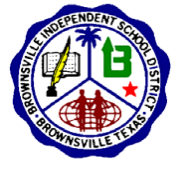    Period                                       Beginning Date (Instructional Days)                             Ending Date  First 6 Week                              Wednesday, August 14, 2019                          Friday, September 20, 2019             (27 days)    3 Week Progress                                            13 Days                                                               Friday, August 30, 2019    End of the 1st Six Weeks                                  14 Days                                                              Friday, September 20, 2019  Second 6 Week                           Monday, September 23, 2019                           Friday, November 1, 2019             (29 days)    3 Week Progress                                             15 Days                                                             Friday, October 11, 2019    End of the 2nd   Six Weeks                                14 Days                                                                Friday, November 1, 2019  Third 6 Week                              Monday, November 4, 2019                           Friday, December 20, 2019             (30 days)    3 Week Progress                                             15 Days                                                         Friday, November 22, 2019    End of the 3rd Six Weeks                                  15 Days                                                              Friday, December 20, 2019  Fourth 6 Week                          Tuesday, January 7, 2020                                 Friday, February 14, 2020             (28 days)    3 Week Progress                                             13 Days                                                             Friday, January 24, 2020    End of the 4th  Six Weeks                                 15 Days                                                                 Friday, February 14, 2020  Fifth 6 Week                                Tuesday, February 18, 2020                                  Friday, April 03, 2020             (28 days)    3 Week Progress                                             13 Days                                                                 Friday, March 6, 2020    End of the 5th  Six Weeks                                 15 Days                                                                       Friday, April 03, 2020  Sixth 6 Week                              Monday, April 06, 2020                                    Wednesday, May 27, 2020              (36 days)    3 Week Progress                                             14 Days                                                                 Friday, April 24, 2020    End of the 6th Six Weeks                                  22 Days                                                               Wednesday, May 27, 2020